Бриф на разработку 
интернет-магазина	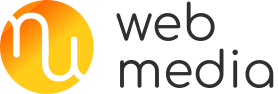 Внимательно и ответственно заполните этот бриф, чтобы мы могли выявить уникальные особенности вашего проекта. Ответы на эти вопросы избавят нас и вас от лишней траты времени и приведут к отличному результату.Когда заполните бриф, просим этот документ выслать нам на почту info@webmedia31.ruПри заполнении просим использовать корректные данные и действительную информацию. Обращаем Ваше внимание, что информация, передаваемая Вами через бриф, конфиденциальна и передаче третьим лицам не подлежит.Контактная информацияДАТА ЗАПОЛНЕНИЯО компанииПоложение на рынкеДизайнЕсли у компании уже есть логотип и фирменный стиль – пожалуйста, приложите их к письму. Кроме того, вы можете указать, какие из элементов фирменного стиля необходимо разработать.ПримерыЛучше всего указать примеры сайтов компаний работающих в вашей сфере, при отсутствии таковых – любые другие. Пожалуйста, не забудьте указать основные причины, по которым те или иные примеры попали в этот список.ВпечатлениеИдеиИдеиОтметьте (выделите цветом) необходимые требования к функционалу, если они необходимы, справа от каждого функционала поставьте комментарий к каждому функционалу если необходимо, например: Функционал: «Сортировка списков товара», Комментарий: «Сортировка по наличию, по наименованию, по количеству на складе, по цене»; или: Функционал: «Личный кабинет», Комментарий: «Отслеживать статусы заказа (перечень возможных статусов), возможность менять способ оплаты еще не оплаченных заказов, отслеживание посылки, изменение личных данных и данных для доставки (список личных данных), возможность вести внутренний счет на сайте (баланс).Перечислите дополнительные требования к функционалу, если они необходимы, например: импорт/экспорт, интеграция с 1С, фильтр параметров, личный кабинет и его прямое предназначение, и все индивидуальные требования (так как это непосредственно влияет на окончательный бюджет проекта)Укажите предполагаемые основные разделы вашего будущего сайта, подробно опишите главную страницу и прокомментируйте содержание разделов (с указанием типов содержания, или особенностей каждой страницы):Дальнейшее развитиеБюджет и срокиВаши комментарии, вопросы, пожеланияБлагодарим Вас за время и внимание, уделённое заполнению брифа.Отправьте нам заполненный бриф по электронному адресу: info@webmedia31.ruПовторимся: сохраните этот документ, как {название_организации}.docЕсли возникли вопросы, пожалуйста, звоните по телефону 8 800 250 19 09
Название организацииАдресКонтактное лицо, должностьТелефонE-mailНазвание компанииТелефоныE-mailСоц. сети (если есть, ссылки)Адрес существующего сайта: (если есть)Адрес будущего сайта (если есть)Основные продукты и оказываемые услугиСфера деятельностиЦелевая аудиторияАссортимент (кол-во)Логотип компанииФирменный стильФирменные цветаДругое (возможно уже есть готовый дизайн?)Адреса сайтов, которые нравятсяАдреса сайтов, которые не нравятсяКакое впечатление сайт должен оказывать на посетителя?Какое впечатление сайт оказывать не должен?Есть ли у вас идеи, которые вы хотите воплотить в дизайне?Что вы категорически не хотите видеть в дизайне?ФункционалКомментарийЛичный кабинетВыгрузка яндекс-маркетСкидкиНаценкиРасчет налогов (на доставку)Способ оплатыСпособы доставки (возможно нужна интеграция с сервисами грузоперевозок?)Интеграция с соц. сетями (авторизация через соц. сети, кнопки мне нравятся, виджеты комментариев, групп/сообществ и т.д.)ФорумЖивой чат (консультант онлайн)Форма обратной связиРекламные e-mail рассылки (с картинками или без?)Слайдер (например на главной)Перечислите возможные характеристики товаров или хотя-бы укажите их количество примерноеСистема торговых предложений (например:  одна модель, которая имеет разные модификации (цвет, размер), которые различаются ценой.Сортировка каталогаНесколько видов отображения списков товаров (таблица/плитка)Сравнение товаровВложенность разделов каталогаТехнология ajax (различные действия с сайтом выполняются без перезагрузки страницы, например добавление товара в корзину)Одношаговое оформление заказа НовостиБлогСтатьиМедиагалерея (фото/видео)Почтовые ящики вида @названиесайта.ruТребованиеКомментарийГлавная страницаО компанииУслуги (подраздел)Каталог товаровКонтактыКто будет осуществлять поддержку и обновление сайта?Планируется ли продвижение сайта в поисковых системах?Укажите “вилку” предполагаемого бюджета на разработку сайта.Укажите желаемый и обязательный сроки сдачи проекта.Укажите “вилку” предполагаемого ежемесячного бюджета на продвижение и рекламу сайта.